Внимание, розыск!По подозрению в убийстве сотрудника полиции на юго-востоке столицы задержан 32-летний житель Северо-Кавказского округа. С ним проводятся необходимые оперативно-следственные мероприятия.В настоящее время правоохранительными органами предпринимаются меры к розыску и задержанию еще двоих подозреваемых.Разыскиваются:- Хамутаев Завур Далгатович, 1984 г.р., на вид 30-35 лет, рост 180-185 см;- Шихавов Азамат Мурадович, 1990 г.р., на вид 25-30 лет, рост 180-185 см.Преступники вооружены и находятся в федеральном розыске за совершение тяжких преступлений.Главное управление МВД России по г. Москве гарантирует вознаграждение в размере 3 миллионов рублей за информацию, которая позволит задержать подозреваемых в убийстве полицейского. Всех, кто обладает необходимой информацией, просят звонить по телефону Дежурной части УВД по ЮВАО (495) 709-10-00, Дежурная часть ГУ МВД России по Московской области: 8-495-629-78-91, 8-495-609-49-52, в службу "102" (с мобильного телефона - 112) или обращаться в ближайшее подразделение полиции. При выплате вознаграждения будет обеспечена полная конфиденциальность.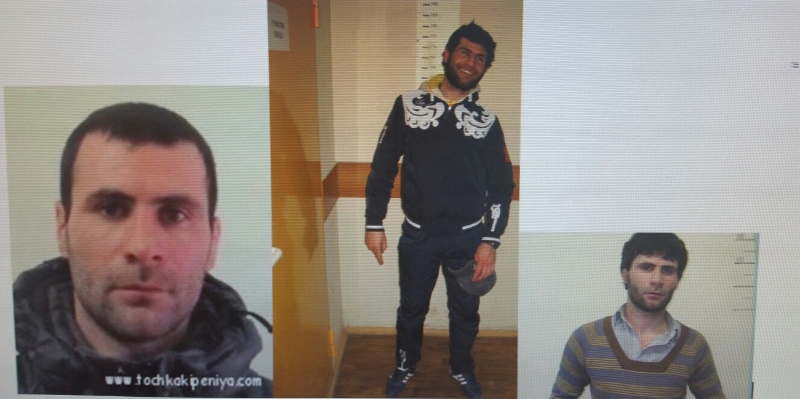 